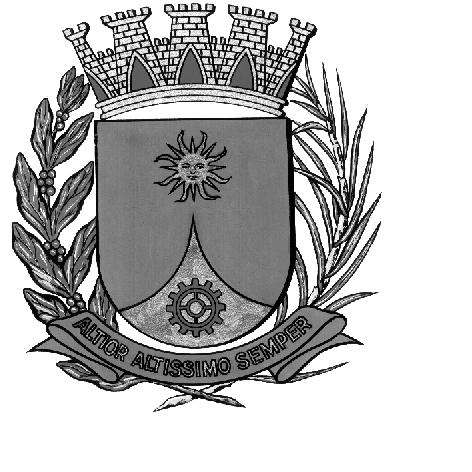 CÂMARA MUNICIPAL DE ARARAQUARAAUTÓGRAFO NÚMERO 103/17PROJETO DE LEI NÚMERO 116/17Lei Orgânica da Procuradoria Geral do Departamento Autônomo de Água e Esgotos de Araraquara.CAPÍTULO IDas Funções Institucionais		Art. 1º A Procuradoria do Departamento Autônomo de Água e Esgotos de Araraquara é instituição permanente, essencial ao exercício das funções administrativas e jurisdicional no âmbito da Autarquia, sendo responsável, em toda a sua plenitude, pela defesa dos interesses do ente público em juízo e fora dele, bem como pelas funções de consultoria e assessoria jurídica, sob a égide dos princípios da legalidade, da indisponibilidade do interesse público, da unidade, da indivisibilidade e da eficiência.		Art. 2º À Procuradoria do Departamento Autônomo de Água e Esgotos de Araraquara é reconhecida a autonomia técnica, administrativa e financeira.		Parágrafo único. Para os efeitos desta lei, considera-se:		I – autonomia técnica: a competência para definir a orientação jurídica da Autarquia, nos termos desta lei, observadas as normas que regem a Administração Pública;		II – autonomia administrativa: a competência para, observadas as normas aplicáveis à Administração Pública Municipal em geral, definir seu respectivo regime de funcionamento, organizar seus serviços e órgãos, bem como praticar os atos necessários à gestão de seus recursos financeiros, materiais e humanos, inclusive no tocante à administração de seu quadro próprio de Procuradores;		III – autonomia financeira: a garantia de dotações orçamentárias próprias que permitam o pleno funcionamento do órgão.CAPÍTULO IIDa Composição		Art. 3º A Procuradoria do Departamento Autônomo de Água e Esgotos de Araraquara apresenta a seguinte estrutura hierárquica e organizacional:		1. Procuradoria Geral		2. Subprocuradoria de Assuntos Contenciosos;		3. Subprocuradoria de Assuntos Trabalhistas;		4. Subprocuradoria de Assuntos Fiscais e Tributários;		5. Subprocuradoria de Assuntos Administrativos.CAPÍTULO IIIDo Procurador Geral e dos Subprocuradores		Art. 4º A Procuradoria do Departamento Autônomo de Água e Esgotos de Araraquara, vinculada diretamente à Superintendência da Autarquia, tem por chefe o Procurador Geral, responsável pela orientação jurídica e administrativa da instituição, que terá nível hierárquico, tratamento, prerrogativas e representação de Gerente.		Art. 5º O Procurador Geral ocupa função de confiança, mediante nomeação pelo Superintendente da Autarquia, e será escolhido obrigatoriamente dentre os procuradores estáveis que compuserem lista tríplice formada em eleição pelos membros da carreira.		§ 1º Os integrantes da lista tríplice a que se refere este artigo serão os Procuradores Autárquicos mais votados em eleição realizada para essa finalidade, mediante voto obrigatório e secreto dos seus pares.		§ 2º O processo eleitoral para a realização da votação referida no presente artigo constará do regimento interno da Procuradoria.		§ 3º O Procurador Geral publicará, no prazo de 30 dias antes do término do seu mandato, edital contendo o calendário eleitoral de seu sucessor.		§ 4º Na formação da lista tríplice será observado o número de votos de cada candidato, pela ordem dos escrutínios, prevalecendo, em caso de empate, a antiguidade na carreira.		§ 5º A nomeação do Procurador Geral deverá ocorrer em até 10 (dez) dias contados da publicação da lista tríplice.		§ 6º O processo de eleição será público e poderá ser acompanhado por representante convidado da Ordem dos Advogados do Brasil.		§ 7º O Procurador Geral terá mandato fixo de 03 (três) anos, podendo ser reconduzido por igual período, desde que conste da nova lista tríplice.		§ 8º O ocupante da função de confiança de Procurador Geral do Departamento Autônomo de Água e Esgotos regularmente nomeado somente perderá seu cargo em caso de renúncia, condenação judicial transitada em julgado ou decisão definitiva de processo administrativo disciplinar.		Art. 6º Os Subprocuradores ocupam função de confiança, mediante nomeação pelo Superintendente da Autarquia, e serão indicados pelo Procurador Geral dentre os procuradores integrantes das respectivas Subprocuradorias.		§ 1º As retribuições pecuniárias das funções de confiança de Procurador Geral e do Subprocurador estão previstas nos Anexos desta Lei.		§ 2º O procurador que exercer as funções de confiança descritas nesta Lei terá incorporado aos seus vencimentos, a cada mandato de três anos exercido, o valor correspondente a 33,3% da respectiva retribuição pecuniária, limitando-se o valor incorporado ao valor integral da retribuição.		§ 3º Em caso de férias ou afastamento, o Procurador Geral indicará um dos Subprocuradores para lhe substituir durante o período e os Subprocuradores indicarão um dos Procuradores pertencentes à respectiva Subprocuradoria.CAPÍTULO IVDas funções institucionais e atribuições da Procuradoria do DAAE		Art. 7º São funções da Procuradoria do Departamento Autônomo de Água e Esgotos de Araraquara:		I – a consultoria e o assessoramento jurídicos da Autarquia;		II – as representações judicial e extrajudicial da Autarquia;		III – a defesa dos postulados decorrentes de sua autonomia administrativo-econômico-financeira, a prevenção dos conflitos e a assistência no controle da legalidade dos atos da Autarquia.		IV – a assistência jurídica da Autarquia, na forma da lei.		Art. 8º São atribuições da Procuradoria do Departamento Autônomo de Água e Esgotos de Araraquara:		I - Prestar consultoria e assessoramento jurídico a Superintendência, Diretorias e Gerências da Autarquia, no exercício regular de suas atribuições;		II - Representar a Autarquia em qualquer foro ou instância, nos feitos em que seja autor, réu, assistente ou oponente, no sentido de resguardar seus interesses;		III – Elaborar estudos e pareceres de natureza jurídico-administrativa;		IV – Proceder a processos administrativos disciplinares e sindicâncias; 		V - Analisar a legalidade das inscrições e promover a cobrança judicial e extrajudicial da dívida ativa da Autarquia ou de quaisquer outras dívidas que não forem adimplidas no prazo legal;		VI - Requisitar informações relativas à divida ativa da Autarquia para fins de execução fiscal;		VII – Receber, em nome da Autarquia, intimações e notificações de caráter judicial ou extrajudicial;		VIII - exercer a consultoria jurídica do Autarquia;		IX - atuar extrajudicialmente para a solução de conflitos de interesse da Autarquia;		X - atuar perante órgãos e instituições no interesse da Autarquia;		XI - assistir no controle da legalidade dos atos do Poder Executivo;		XII - representar o Município perante os Tribunais de Contas;		XIII - adotar as providências legalmente cabíveis quando tomar conhecimento do descumprimento de normas jurídicas, de decisões judiciais ou de pareceres jurídicos da Procuradoria Geral do Departamento Autônomo de Água e Esgotos, dos quais resultem prejuízos ao erário municipal;		XIV - adotar as providências de ordem jurídica, sempre que o interesse público exigir;		XV - examinar os instrumentos jurídicos de contratos, acordos e outros ajustes em que for parte a Autarquia;		XVI - examinar previamente editais de licitações de interesse da Autarquia;		XVII - promover a unificação da jurisprudência;		XVIII - uniformizar as orientações jurídicas no âmbito da Autarquia;		XIX - exarar atos e estabelecer normas para sua organização,		XX - zelar pela obediência aos princípios da legalidade, da impessoalidade, da moralidade, da publicidade e da eficiência e às demais regras da Constituição da República Federativa do Brasil, da Constituição Estadual de São Paulo, da Lei Orgânica do Município de Araraquara, das leis e dos atos normativos aplicáveis à Autarquia;		XXI - prestar orientação jurídico-normativa para a Autarquia;		XXII – solicitar ao Executivo a propositura de ações constitucionais relativas a leis, decretos e demais atos administrativos;		XXIII - propor ações civis públicas para a tutela do patrimônio público, do meio ambiente, da ordem urbanística e de outros interesses difusos, coletivos e individuais homogêneos, assim como a habilitação da Autarquia como litisconsorte de qualquer das partes nessas ações;		XXIV - orientar sobre a forma do cumprimento das decisões judiciais e dos pedidos de extensão de julgados;		XXV - propor às autoridades competentes a declaração de nulidade de seus atos administrativos;		XXVI - receber denúncias acerca de atos de improbidade praticados no âmbito da Autarquia e promover as medidas necessárias para a apuração dos fatos;		XXVII - ajuizar ações de improbidade administrativa e medidas cautelares;		XXVIII - proporcionar o permanente aprimoramento técnico-jurídico aos integrantes da carreira; e		XXIX -  exercer outras atribuições necessárias, nos termos do seu Regimento Interno.Seção IDas Atribuições do Procurador Geral		Art. 9º São atribuições do Procurador Geral do Departamento Autônomo de Água e Esgotos:		I - Dirigir a Procuradoria do DAAE na sua área de atuação, superintender e coordenar suas atividades e orientar-lhe a atuação;		II - Despachar com Superintendente, Diretores, Gerentes e demais órgãos;		III - Representar a Autarquia junto ao Poder Judiciário Federal, Estadual, de qualquer instância, Tribunais de Contas e quaisquer órgãos governamentais que analisem, discutam ou julguem interesses da Autarquia;		IV - Defender, nas ações diretas de inconstitucionalidade, a norma legal ou ato normativo, objeto de impugnação;		V - Apresentar as informações a serem prestadas pelo Superintendente, relativas a medidas impugnadoras de seus atos ou omissões;		VI - Examinar previamente a legalidade de processos licitatórios, contratos, acordos, ajustes e convênios;		VII - Assessorar o Superintendente e/ou Diretores em assuntos de natureza jurídica, elaborando pareceres e estudos ou propondo normas, medidas e diretrizes;		VIII - Assistir o Superintendente no controle interno da legalidade dos atos da Autarquia;		IX - Sugerir ao Superintendente medidas de caráter jurídico reclamadas pelo interesse público;		X - Presidir e proferir parecer nas sindicâncias e nos processos administrativos disciplinares;		XI - Fixar a interpretação da Constituição Federal, Estadual, Lei Orgânica Municipal, demais leis, tratados e atos normativos, a ser uniformemente seguida pelos órgãos e entidades da Administração Municipal;		XII - Unificar a jurisprudência administrativa, garantir a correta aplicação das leis, prevenir e dirimir as controvérsias entre os órgãos da Autarquia;		XIII - Editar enunciados de súmula administrativa, resultantes de jurisprudência iterativa dos Tribunais;		XIV - Formular proposta de Regimento Interno da Procuradoria, dez dias após a publicação desta Lei, que será baixado mediante Decreto;		XV - Promover a lotação e a distribuição dos servidores da Procuradoria do DAAE;		XVI - Instaurar e presidir sindicância e procedimentos administrativos disciplinares em face dos procuradores autárquicos;		XVII - Propor, ao Superintendente, as alterações a esta Lei;		§ 1º O Procurador Geral pode representar a Autarquia junto a qualquer juízo ou Tribunal, inclusive nas causas de natureza fiscal.		§ 2º O Procurador Geral pode avocar quaisquer matérias jurídicas de interesse da Autarquia, inclusive no que concerne a sua representação extrajudicial.		§ 3º É permitida a delegação das atribuições previstas nos incisos III a X aos procuradores autárquicos, de acordo com o Regimento Interno.Seção IIDas atribuições dos Subprocuradores		Art. 10. Às Subprocuradorias incumbem as funções de assessoramento e consultoria jurídicos e representação judicial e extrajudicial, nos termos do Regimento Interno da Procuradoria do DAAE.CAPÍTULO VDa carreira dos Membros Efetivos da Procuradoria Geral do Departamento Autônomo de Água e Esgotos de Araraquara		Art. 11. A carreira de Procurador Autárquico compõe-se dos seguintes empregos efetivos:		Carreira de Procurador Autárquico:		a) Procurador Autárquico – classe A;		b) Procurador Autárquico – classe B;		c) Procurador Autárquico – classe C;		d) Procurador Autárquico – classe D;		e) Procurador Autárquico – classe E;		f) Procurador Autárquico – classe F.		Parágrafo único. Cada classe da carreira é dividida em 40 (quarenta) referências salariais, conforme Anexo I desta Lei. 		Art. 12. O ingresso na carreira da Procuradoria do Departamento Autônomo de Água e Esgotos de Araraquara ocorre na referência A1 da Classe A, mediante nomeação, em caráter efetivo, de candidatos habilitados em concurso público de provas e títulos, obedecida a ordem de classificação.		Art. 13. Os três primeiros anos de exercício no emprego público de Procurador Autárquico correspondem a estágio probatório.		Parágrafo único. As regras para avaliação de desempenho durante o estágio probatório são as dispostas no Plano de Cargos, Carreiras e Vencimentos do Departamento Autônomo de Água e Esgotos de Araraquara.CAPÍTULO VIDa Evolução Funcional		Art. 14. O sistema de evolução funcional é o conjunto de possibilidades que o Procurador Autárquico deve observar para ascender na carreira e valorizar-se profissionalmente.		§ 1º A evolução funcional dar-se-á mediante progressão funcional ou promoção, seguindo as disposições legais e regulamentares do Plano de Cargos, Carreiras e Vencimentos do Departamento Autônomo de Água e Esgotos de Araraquara.		§ 2º Os vencimentos mensais dos procuradores autárquicos ficam limitados ao teto constitucional previsto no inciso XI, do artigo 37, da Constituição Federal.CAPÍTULO VIIDos Direitos, dos Deveres, das Proibições, dos Impedimentos e das CorreiçõesSeção IDos Direitos e prerrogativas		Art. 15. Os Procuradores Autárquicos têm os direitos assegurados pela Consolidação das Leis Trabalhistas – CLT, pela Lei Federal nº 8.906/94 (Estatuto da Advocacia), além das demais vantagens previstas na legislação municipal, desde que compatíveis com esta Lei.		§ 1º Fica assegurada aos Procuradores Autárquicos a observância da Lei Federal nº 8.906/94 (Estatuto da Advocacia), da Lei Federal nº 13.105/2015 (Código de Processo Civil) e da legislação correlata, para o recebimento de honorários advocatícios judiciais.		§ 2º Os honorários advocatícios a que se refere o parágrafo anterior são exclusivos dos Procuradores Autárquicos efetivos, desde que integrem o quadro ativo da Procuradoria do Departamento Autônomo de Água e Esgotos de Araraquara, ainda que licenciados por motivo de saúde própria ou familiar.		§ 3º Asseguram-se aos Procuradores Autárquicos as prerrogativas estabelecidas em súmulas e orientações do Conselho Superior da Ordem dos Advogados do Brasil.		§ 4º São prerrogativas funcionais dos Procuradores Autárquicos:		I – requisitar dos agentes públicos autárquicos competentes certidões, informações e diligências necessárias ao desempenho de suas funções;		II – não ser designado para ter exercício fora do âmbito da Procuradoria do DAAE, salvo quando lhe convier ou para exercer cargo de confiança;		III – ser ouvido como testemunha em qualquer procedimento administrativo municipal em seu local de trabalho, em dia e hora previamente ajustados com a autoridade competente;		IV – ser acompanhado pelo Procurador Geral do Departamento Autônomo de Água e Esgotos de Araraquara ou por outro Procurador por ele especialmente designado, quando convocado a depor perante qualquer autoridade sobre fatos relativos ao exercício de suas funções;		V – postular remoção de sua unidade de trabalho ou nela permanecer, ressalvado o interesse público devidamente justificado;		VI – possuir carteira de identidade funcional expedida pela Procuradoria do DAAE;		VII – por via de representação ou de manifestação opinativa em processo regular, divergir de entendimento até então assumido pela Administração, indicando os motivos e as razões que o conduzem à divergência.		VIII – autonomia funcional de elaboração de pareceres, manifestação em processos judiciais e administrativos, interposição de recursos, ajuizamento de demandas.		Art. 16. Ao Procurador Autárquico estável é assegurada a progressão na tabela de vencimentos de 7 (sete) referências caso possua título de Especialização, 14 (quatorze) referências caso possua título de Mestrado e 21 (vinte e um) referências caso possua título de Doutor, pós-Doutor ou Livre Docente. 		§ 1º Em caso de dois ou mais diplomas será considerado apenas o de maior titulação, sendo vedada a acumulação.		§ 2º A progressão será efetivada a partir do dia da apresentação do título, diploma, certificado ou atestado.		Art. 17. Os Procuradores Autárquicos são desobrigados de registro de ponto.Seção IIDos Deveres, das Proibições e dos Impedimentos		Art. 18. Os Procuradores Autárquicos têm os deveres previstos na Consolidação das Leis Trabalhistas, na Lei Federal nº 8.906/94 (Estatuto da Advocacia) e na legislação municipal aplicável aos demais servidores públicos, desde que compatíveis com esta Lei.		Art. 19. Além das proibições decorrentes do exercício de emprego público, aos membros da Procuradoria do Departamento Autônomo de Água e Esgotos de Araraquara é vedado:		I - exercer a advocacia em desfavor do Município de Araraquara e suas Autarquias, Fundações e Sociedades de Economia Mista que o ente público tenha participação societária;		II - contrariar súmula, parecer normativo ou orientação técnica adotada pelo Procurador Geral;		III – integrar Conselhos Municipais, Comissões, Comitês e demais órgãos colegiados, exceto no âmbito da Procuradoria do Departamento Autônomo de Água e Esgotos de Araraquara.		Art. 20. É defeso aos Procuradores Autárquicos exercer funções em processo judicial ou administrativo em que:		I - hajam atuado como advogado de qualquer das partes;		II - seja parte qualquer membro da procuradoria;		III - figurem como testemunhas;		IV - estejam postulando, como advogado da parte, o seu cônjuge, companheiro ou qualquer parente seu, consanguíneo ou afim, em linha reta ou colateral, até o segundo grau;		V - o interessado seja o seu cônjuge, companheiro, parente, consanguíneo ou afim, em linha reta, ou na linha colateral, até o segundo grau;		VI – haja hipóteses de suspeição ou impedimento previstas em lei.		Art. 21. Os Procuradores Autárquicos devem dar-se por impedidos:		I - quando hajam proferido parecer favorável à pretensão deduzida em juízo pela parte adversa;		II - nas hipóteses da legislação processual.		Parágrafo único. Nas situações previstas neste artigo, cumpre seja dada ciência ao superior hierárquico imediato, em expediente reservado, dos motivos do impedimento, objetivando a designação de substituto.		Art. 22. Os membros efetivos da Procuradoria do DAAE não podem participar de comissão ou banca de concurso, intervir no seu julgamento e votar sobre organização de lista para promoção ou remoção, quando concorrer parente consanguíneo ou afim, em linha reta ou colateral, até o segundo grau, bem como, cônjuge ou companheiro.Seção IIIDas Correições		Art. 23. A atividade funcional dos Procuradores Autárquicos, exceto a do Procurador Geral, está sujeita a:		I - Correição ordinária, realizada anualmente pelos Subprocuradores, submetida à aprovação pelo Procurador Geral.		II - Correição extraordinária, realizada de ofício, a qualquer tempo e por determinação do Procurador Geral.		Parágrafo único. Concluída a correição pelos Subprocuradores, será emitido um relatório ao Procurador Geral, que após análise e manifestação o encaminhará à Superintendência, propondo-lhe as medidas e providências cabíveis.CAPÍTULO VIIIDos Pareceres e das Súmulas da Procuradoria do DAAE		Art. 24. É privativo da Superintendência submeter assuntos ao exame do Procurador Geral, inclusive para seu parecer.		Art. 25. Os pareceres do Procurador Geral serão submetidos ao referendo da Superintendência.		§ 1º O parecer aprovado e publicado juntamente com o despacho da Superintendência vincula a Administração Autárquica, cujos órgãos ficam obrigados a lhe dar fiel cumprimento.		§ 2º O parecer aprovado, mas não publicado, obriga apenas as repartições interessadas, a partir do momento em que dele tenha ciência.		Art. 26. Consideram-se, igualmente, pareceres do Procurador Geral, para os efeitos do artigo anterior, aqueles que, emitidos pelos demais integrantes da Procuradoria do DAAE, sejam por ele aprovados e submetidos na forma do artigo anterior.		Art. 27. As Súmulas da Procuradoria do Departamento Autônomo de Água e Esgotos de Araraquara têm caráter obrigatório quanto a todos os órgãos jurídicos enumerados nesta Lei.		§ 1º O enunciado das Súmulas editadas pelo Procurador Geral do Departamento Autônomo de Água e Esgotos de Araraquara há de ser publicado no órgão de publicação oficial do Município.		§ 2º No início de cada ano, os enunciados existentes devem ser consolidados e publicados no órgão de publicação oficial da Autarquia.		Art. 28. Os pareceres aprovados do Procurador Geral inserem-se em coletânea denominada “Pareceres da Procuradoria do Departamento Autônomo de Água e Esgotos de Araraquara”, a ser editada em formato de compêndios para consulta.CAPÍTULO IXDos órgãos de apoio		Art. 29. Fica criada a função de confiança de Assistente Pericial, com 05 (cinco) vagas, destinada a servidores efetivos ocupantes de emprego efetivo com comprovado conhecimento de perícias e avaliações, cabendo-lhe:		I - analisar os laudos de avaliação administrativa ou judicial de bens imóveis submetidos ao conhecimento da Procuradoria, em procedimentos expropriatórios, indenizatórios, ou de qualquer outra natureza oferecendo pareceres conclusivos sobre métodos, procedimentos e conclusões neles consignados;		II - exercer as funções de assistente técnico na realização de provas periciais, em juízo, em ações nas quais a Autarquia figura com autor, réu ou terceiro interessado, sem exclusividade;		III - auxiliar os órgãos de Execução Programática da Procuradoria, na correta identificação cartográfica ou de situação de imóveis objeto de ações de aquisição ou perda de domínio, ou aquisição ou perda de posse, quando a Autarquia figurar como autor, réu ou terceiro interessado;		IV - junto aos demais órgãos municipais, estaduais ou federais, de qualquer natureza, colher e sistematizar informações e subsídios necessários para a instrução de pleitos da Autarquia, judicial ou extrajudicialmente, em feitos de natureza patrimonial;		V - implantar e manter atualizado os registros de dados estatísticos, como variáveis de mercado, métodos, de demais elementos indispensáveis à elaboração de laudos de avaliação, de interesse da Procuradoria;		VI - analisar e dar parecer conclusivo sobre cálculos e contas judiciais, em ações de interesse da Autarquia.		VII - exercer outras atribuições conferidas ou delegadas pelo Procurador Geral, compatíveis com suas funções e formação técnica; 		Parágrafo único. O Assistente Pericial será nomeado pela Superintendência e ficará lotado na Procuradoria Geral do Departamento Autônomo de Água e Esgotos de Araraquara.CAPÍTULO XDas Disposições Finais e Transitórias		Art. 30. O Regimento Interno da Procuradoria do Departamento Autônomo de Água e Esgotos de Araraquara será baixado por Decreto do Prefeito Municipal, mediante proposta do Procurador Geral, aprovada pela Superintendência, no prazo máximo de 90 (noventa) dias após a publicação da presente Lei.		Parágrafo único. No Regimento Interno são disciplinados os procedimentos administrativos concernentes aos trabalhos jurídicos da Procuradoria Geral e das Subprocuradorias.		Art. 31. É facultado ao Procurador Geral do Departamento Autônomo de Água e Esgotos de Araraquara convocar quaisquer dos integrantes da Procuradoria da Autarquia para instruções e esclarecimentos. 		Art. 32. Os empregos públicos de provimento efetivo e as funções de confiança da Procuradoria do Departamento Autônomo de Água e Esgotos de Araraquara integram quadro próprio.		Art.33. Os servidores da Procuradoria do DAAE portarão identificação funcional específica, conforme modelos previstos em seu Regimento Interno.		Art. 34. Esta Lei possui quatro Anexos, sendo o primeiro que define a Tabela de Vencimentos com suas classes e referências salariais; o segundo que institui a retribuição pecuniária das funções de confiança de Procurador Geral, Subprocurador  e Assistente Pericial; o terceiro que institui o número de vagas do emprego de Procurador Autárquico e o quarto que institui número de vagas de Procurador Geral, Subprocurador e Assistente Pericial.		Art. 35. Aplica-se subsidiariamente à Procuradoria da Autarquia, naquilo em que for compatível, as disposições da Lei Municipal nº 6.249, de 19 de abril de 2.005 e seus Regulamentos.		Art. 36. Integram os quadros da Procuradoria do Departamento Autônomo de Água e Esgotos de Araraquara todos os Procuradores Autárquicos.		Art. 37. Caberá à Procuradoria representar a Autarquia junto ao Poder Judiciário Federal, Estadual, de qualquer instância, Tribunais de Contas e quaisquer órgãos governamentais que analisem, discutam ou julguem assuntos de seu interesse.		Art. 38. Em até 10 (dez) dias após a publicação do regimento interno da Procuradoria Geral do Departamento Autônomo de Água e Esgotos, o Superintendente da autarquia publicará edital contendo calendário eleitoral para a primeira eleição de Procurador Geral do Departamento Autônomo de Água e Esgotos.		Art. 39. O artigo 18 da Lei nº 8.868, de 6 de janeiro de 2017, passa a vigorar com a seguinte redação:	“Art. 18. À Procuradoria do Departamento Autônomo de Água e Esgotos de Araraquara, subordinada à Superintendência, compete:	I - Prestar consultoria e assessoramento jurídicos ao Superintendente, Diretores e Gerentes da Autarquia, no exercício regular de suas atribuições;	II - Representar a Autarquia em qualquer foro ou instância, nos feitos em que seja autor, réu, assistente ou opoente, no sentido de resguardar seus interesses;	III – Elaborar estudos e pareceres de natureza jurídico-administrativa;	IV – Proceder a processos administrativos disciplinares e sindicâncias; 	V – Analisar a legalidade das inscrições e promover a cobrança judicial e extrajudicial da dívida ativa da Autarquia ou de quaisquer outras dívidas que não forem adimplidas no prazo legal;	VI - Requisitar informações relativas à dívida ativa da Autarquia para fins de execução fiscal;	VII  – Receber, em nome da Autarquia, intimações e notificações de caráter judicial ou extrajudicial;	VIII - exercer a consultoria jurídica da Autarquia;	IX - atuar extrajudicialmente para a solução de conflitos de interesse da Autarquia;	X - atuar perante órgãos e instituições no interesse da Autarquia;	XI - assistir no controle da legalidade dos atos da Superintendência;	XII - representar a Autarquia perante os Tribunais de Contas;	XIII - tomar as providências legais cabíveis quando tomar conhecimento do descumprimento das normas jurídicas, das decisões judiciais e dos pareceres jurídicos da Procuradoria que causem prejuízos ao erário;	XIV - adotar as providências de ordem jurídica, sempre que o interesse público exigir;	XV - examinar os instrumentos jurídicos de contratos, acordos e outros ajustes em que for parte a Autarquia;	XVI - examinar previamente editais de licitações de interesse da Autarquia;	XVII - promover a unificação da jurisprudência;	XVIII - uniformizar as orientações jurídicas no âmbito da Autarquia;	XIX - exarar atos e estabelecer normas para a sua organização;	XX - zelar pela obediência aos princípios da legalidade, da impessoalidade, da moralidade, da publicidade e da eficiência e às demais regras da Constituição da República Federativa do Brasil, da Constituição Estadual de São Paulo, da Lei Orgânica do Município de Araraquara, das leis e dos atos normativos aplicáveis à Administração Indireta;	XXI - prestar orientação jurídico-normativa para a Autarquia;	XXII – orientar a Superintendência para solicitar ao Executivo Municipal, quando necessário, a elaboração de ações constitucionais relativas a leis, decretos e demais atos administrativos;	XXIII - propor ações civis públicas para a tutela do patrimônio público, do meio ambiente, da ordem urbanística e de outros interesses difusos, coletivos e individuais homogêneos, assim como a habilitação da Autarquia como litisconsorte de qualquer das partes nessas ações;	XXIV - orientar sobre a forma do cumprimento das decisões judiciais e dos pedidos de extensão de julgados;	XXV - propor às autoridades competentes a declaração de nulidade de seus atos administrativos;	XXVI - receber denúncias acerca de atos de improbidade praticados no âmbito da Administração Indireta e promover as medidas necessárias para a apuração dos fatos;	XXVII - ajuizar ações de improbidade administrativa e medidas cautelares;	XXVIII - proporcionar o permanente aprimoramento técnico-jurídico aos integrantes da carreira; e	XXIX - exercer outras atribuições necessárias, nos termos do seu Regimento Interno.”		Art. 40. O quadro de pessoal da Procuradoria do Departamento Autônomo de Água e Esgotos de Araraquara será constituído de dez empregos públicos de Procurador Autárquico, conforme anexo III da presente Lei.		Art. 41. Acresce-se aos Anexos III e XI da Lei nº 6.249, de 19 de abril de 2005, a função de confiança de Procurador Geral, com (1) vaga, com retribuição pecuniária no valor de R$ 2.000,00; Subprocurador, com quatro (4) vagas, com retribuição pecuniária no valor de R$ 1.200,00; e Assistente Pericial, com cinco (5) vagas, com retribuição pecuniária no valor de R$ 696,75.		Art. 42. O Anexo VII da Lei nº 6.249, de 19 de abril de 2005, passa vigorar acrescido das seguintes funções de confiança e respectivas descrições sumárias:	I – Procurador Geral: Dirigir a Procuradoria do DAAE na sua área de atuação, superintender e coordenar suas atividades e orientar-lhe a atuação; Despachar com Superintendente, Diretores, Gerentes e demais órgãos; Representar a Autarquia junto ao Poder Judiciário Federal, Estadual, de qualquer instância, Tribunais de Contas e quaisquer órgãos governamentais que analisem, discutam ou julguem interesses da Autarquia; Defender, nas ações diretas de inconstitucionalidade, a norma legal ou ato normativo, objeto de impugnação; Apresentar as informações a serem prestadas pelo Superintendente, relativas a medidas impugnadoras de seus atos ou omissões; Examinar previamente a legalidade de processos licitatórios, contratos, acordos, ajustes e convênios; Assessorar o Superintendente e/ou Diretores em assuntos de natureza jurídica, elaborando pareceres e estudos ou propondo normas, medidas e diretrizes; Assistir o Superintendente no controle interno da legalidade dos atos da Autarquia; Sugerir ao Superintendente medidas de caráter jurídico reclamadas pelo interesse público; Presidir e proferir parecer nas sindicâncias e nos processos administrativos disciplinares; Fixar a interpretação da Constituição Federal, Estadual, Lei Orgânica Municipal, demais leis, tratados e atos normativos, a ser uniformemente seguida pelos órgãos e entidades da Administração Municipal; Unificar a jurisprudência administrativa, garantir a correta aplicação das leis, prevenir e dirimir as controvérsias entre os órgãos da Autarquia; Editar enunciados de súmula administrativa, resultantes de jurisprudência iterativa dos Tribunais; Formular proposta de Regimento Interno da Procuradoria, dez dias após a publicação desta Lei, que será baixado mediante Decreto; Promover a lotação e a distribuição dos servidores da Procuradoria do DAAE; Instaurar e presidir sindicância e procedimentos administrativos disciplinares em face dos procuradores autárquicos; Propor, ao Superintendente, as alterações à Lei Orgânica da Procuradoria;	II – Subprocurador: promover assessoramento e consultoria jurídicos, bem como proceder à representação judicial e extrajudicial dos interesses da Autarquia, nos termos do Regimento Interno da Procuradoria do DAAE, no âmbito do subgrupo de sua atuação, auxiliando o Procurador Geral no desempenho de suas funções;	III – Assistente Pericial: Analisar os laudos de avaliação administrativa ou judicial de bens imóveis submetidos ao conhecimento da Procuradoria, em procedimentos expropriatórios, indenizatórios, ou de qualquer outra natureza oferecendo pareceres conclusivos sobre métodos, procedimentos e conclusões neles consignados; exercer as funções de assistente técnico na realização de provas periciais, em juízo, em ações nas quais a Autarquia figura com autor, réu ou terceiro interessado, sem exclusividade; auxiliar os órgãos de Execução Programática da Procuradoria, na correta identificação cartográfica ou de situação de imóveis objeto de ações de aquisição ou perda de domínio, ou aquisição ou perda de posse, quando a Autarquia figurar como autor, réu ou terceiro interessado; junto aos demais órgãos municipais, estaduais ou federais, de qualquer natureza, colher e sistematizar informações e subsídios necessários para a instrução de pleitos da Autarquia, judicial ou extrajudicialmente, em feitos de natureza patrimonial; implantar e manter atualizado os registros de dados estatísticos, como variáveis de mercado, métodos, de demais elementos indispensáveis à elaboração de laudos de avaliação, de interesse da Procuradoria; analisar e dar parecer conclusivo sobre cálculos e contas judiciais, em ações de interesse da Autarquia; e exercer outras atribuições conferidas ou delegadas pelo Procurador Geral, compatíveis com suas funções e formação técnica.		Art. 43. Ficam revogados os dispositivos da Lei Municipal nº 6.249, de 19 de abril de 2005, alusivos à função de confiança de procurador chefe, constantes nos anexos III, VII e XI da referida Lei.		Art. 44. Os salários e os proventos dos Procuradores Autárquicos ativos e inativos serão transportados para a Tabela de Vencimentos da Procuradoria do Departamento Autônomo de Água e Esgotos de Araraquara mediante simples enquadramento dos seus valores na referência salarial equivalente.		Art. 45. Os recursos necessários à plena implantação da Procuradoria do Departamento Autônomo de Água e Esgotos de Araraquara correrão por dotações próprias e específicas do Orçamento Geral do Departamento Autônomo de Água e Esgotos, suplementadas, se necessário.		Art. 46. Esta Lei entra em vigor na data de sua publicação.		Art. 47. Revogam-se as disposições em contrário e, em especial, a Lei Municipal nº 6.577, de 15 de junho de 2007.		CÂMARA MUNICIPAL DE ARARAQUARA, aos 10 (dez) dias do mês de maio do ano de 2017 (dois mil e dezessete).JÉFERSON YASHUDA FARMACÊUTICOPresidenteANEXO I – Tabela de VencimentosAnexo IITabela de Retribuição Pecuniária das Funções de ConfiançaAnexo IIITabela do número de vagas do emprego público de Procurador AutárquicoAnexo IVTabela do número de vagas das Funções de Confiança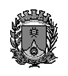 DEPARTAMENTO AUTÔNOMO DE ÁGUA E ESGOTOSDEPARTAMENTO AUTÔNOMO DE ÁGUA E ESGOTOSDEPARTAMENTO AUTÔNOMO DE ÁGUA E ESGOTOSDEPARTAMENTO AUTÔNOMO DE ÁGUA E ESGOTOSDEPARTAMENTO AUTÔNOMO DE ÁGUA E ESGOTOSDEPARTAMENTO AUTÔNOMO DE ÁGUA E ESGOTOSDEPARTAMENTO AUTÔNOMO DE ÁGUA E ESGOTOSDEPARTAMENTO AUTÔNOMO DE ÁGUA E ESGOTOSPROCURADOR AUTÁRQUICOPROCURADOR AUTÁRQUICOPROCURADOR AUTÁRQUICOPROCURADOR AUTÁRQUICOPROCURADOR AUTÁRQUICOPROCURADOR AUTÁRQUICOPROCURADOR AUTÁRQUICOPROCURADOR AUTÁRQUICOREFERÊNCIAVALORABCDEFA1   6.062,25 1A2   6.122,89 2A3   6.184,11 3A4   6.245,95 4A5   6.308,40 5A6   6.371,47 6A7   6.435,20 7A8   6.499,56 8A9   6.564,58 9A10   6.630,21 10A11   6.696,50 11A12   6.763,47 12A13   6.831,09 13A14   6.899,42 14A15   6.968,41 15A16   7.038,08 16A17   7.108,47 171A18   7.179,56 182A19   7.251,36 193A20   7.323,85 204A21   7.397,09 215A22   7.471,08 226A23   7.545,78 237A24   7.621,24 248A25   7.697,45 259A26   7.774,43 2610A27   7.852,18 2711A28   7.930,71 2812A29   8.009,99 2913A30   8.090,09 3014A31   8.171,00 3115A32   8.252,71 3216A33   8.335,24 33171A34   8.418,60 34182A35   8.502,78 35193A36   8.587,81 36204A37   8.673,69 37215A38   8.760,42 38226A39   8.848,02 39237A40   8.936,51 40248A41   9.025,87 259A42   9.116,14 2610A43   9.207,31 2711A44   9.299,36 2812A45   9.392,35 2913A46   9.486,28 3014A47   9.581,14 3115A48   9.676,94 3216A49   9.773,75 33171A50   9.871,46 34182A51   9.970,19 35193A52 10.069,89 36204A53 10.170,56 37215A54 10.272,28 38226A55 10.375,01 39237A56 10.478,76 40248A57 10.583,56 259A58 10.689,39 2610A59 10.796,27 2711A60 10.904,25 2812A61 11.013,29 2913A62 11.123,41 3014A63 11.234,66 3115A64 11.347,00 3216A65 11.460,46 33171A66 11.575,07 34182A67 11.690,83 35193A68 11.807,73 36204A69 11.925,80 37215A70 12.045,05 38226A71 12.165,51 39237A72 12.287,18 40248A73 12.410,05 259A74 12.534,16 2610A75 12.659,48 2711A76 12.786,09 2812A77 12.913,94 2913A78 13.043,09 3014A79 13.173,50 3115A80 13.305,23 3216A81 13.438,30 33171A82 13.572,68 34182A83 13.708,40 35193A84 13.845,48 36204A85 13.983,95 37215A86 14.123,81 38226A87 14.265,03 39237A88 14.407,68 40248A89 14.551,78 259A90 14.697,30 2610A91 14.844,26 2711A92 14.992,69 2812A93 15.142,63 2913A94 15.294,06 3014A95 15.447,01 3115A96 15.601,47 3216A97 15.757,47 3317A98 15.915,05 3418A99 16.074,21 3519A100 16.234,95 3620A101 16.397,30 3721A102 16.561,27 3822A103 16.726,90 3923A104 16.894,17 4024A105 17.063,09 25A106 17.233,72 26A107 17.406,05 27A108 17.580,12 28A109 17.755,93 29A110 17.933,50 30A111 18.112,83 31A112 18.293,95 32A113 18.476,89 33A114 18.661,66 34A115 18.848,27 35A116 19.036,75 36A117 19.227,12 37A118 19.419,40 38A119 19.613,59 39A120 19.809,73 40Procurador GeralR$ 2.000,00Subprocurador GeralR$ 1.200,00Assistente PericialR$ 696,75Emprego PúblicoNúmero de VagasProcurador Autárquico10Funções de ConfiançaNúmero de VagasProcurador Geral1 (uma)Subprocurador4 (quatro)Assistente Pericial5 (cinco)